
KERALA UNIVERSITY OF DIGITAL SCIENCES, INNOVATION AND TECHONOLOGY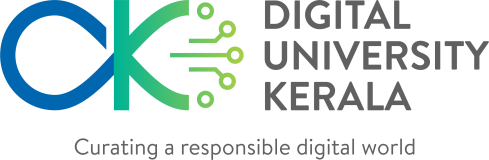 The fee for the whole course is payable in four installments. The schedule is given below. ***Hostel Fee: Rs. 18,000/semester/student for double occupancy****Mess Fee: Mess charges will be based on actual and will be around Rs.4,000-4,500/month.Note: Hostel and mess fee will be charged only after students physically arrive in the campus and get admitted to the hostel. No fee will be charged in case classes are forced to be conducted online due to COVID-19.Fee Structure: 2022-2024 (Amount in INR)Fee Structure: 2022-2024 (Amount in INR)Fee Structure: 2022-2024 (Amount in INR)Fee Structure: 2022-2024 (Amount in INR)Fee Structure: 2022-2024 (Amount in INR)MTech Regular and MSc-RegularMTech Regular and MSc-RegularMTech Regular and MSc-RegularMTech Regular and MSc-RegularMTech Regular and MSc-RegularParticularsFirst YearFirst YearSecond YearSecond YearParticularsFirst
SemesterSecond
 SemesterThird 
SemesterFourth 
SemesterTuition fee55,00050,00050,00050,000Caution deposit5,000TOTAL60,00050,00050,00050,000Hostel and Mess Fee (Applicable for hostellers)Hostel and Mess Fee (Applicable for hostellers)Hostel and Mess Fee (Applicable for hostellers)Hostel and Mess Fee (Applicable for hostellers)Hostel and Mess Fee (Applicable for hostellers)Caution deposit for Hostel10,000***Hostel Fee18,00018,00018,00018,000****Mess Fee4,500 per
Month4,500 per
Month4,500 per
Month4,500 per
MonthInstallmentTuition FeeINRCaution DepositINRLast date of remittance without fine (on or before)At the time of admission10,000----2nd25,0005,00016-08-20223rd 25,000--31-08-20224th (2nd Sem Fee)50,000--Within 15 days commencement of 2nd Semester class5th (3rd Sem Fee)50,000--Within 15 days commencement of 3rd Semester class6th (4th Sem Fee)50,000--Within 15 days commencement of 4th Semester classTotal fee for the whole program 2,05,0005,000